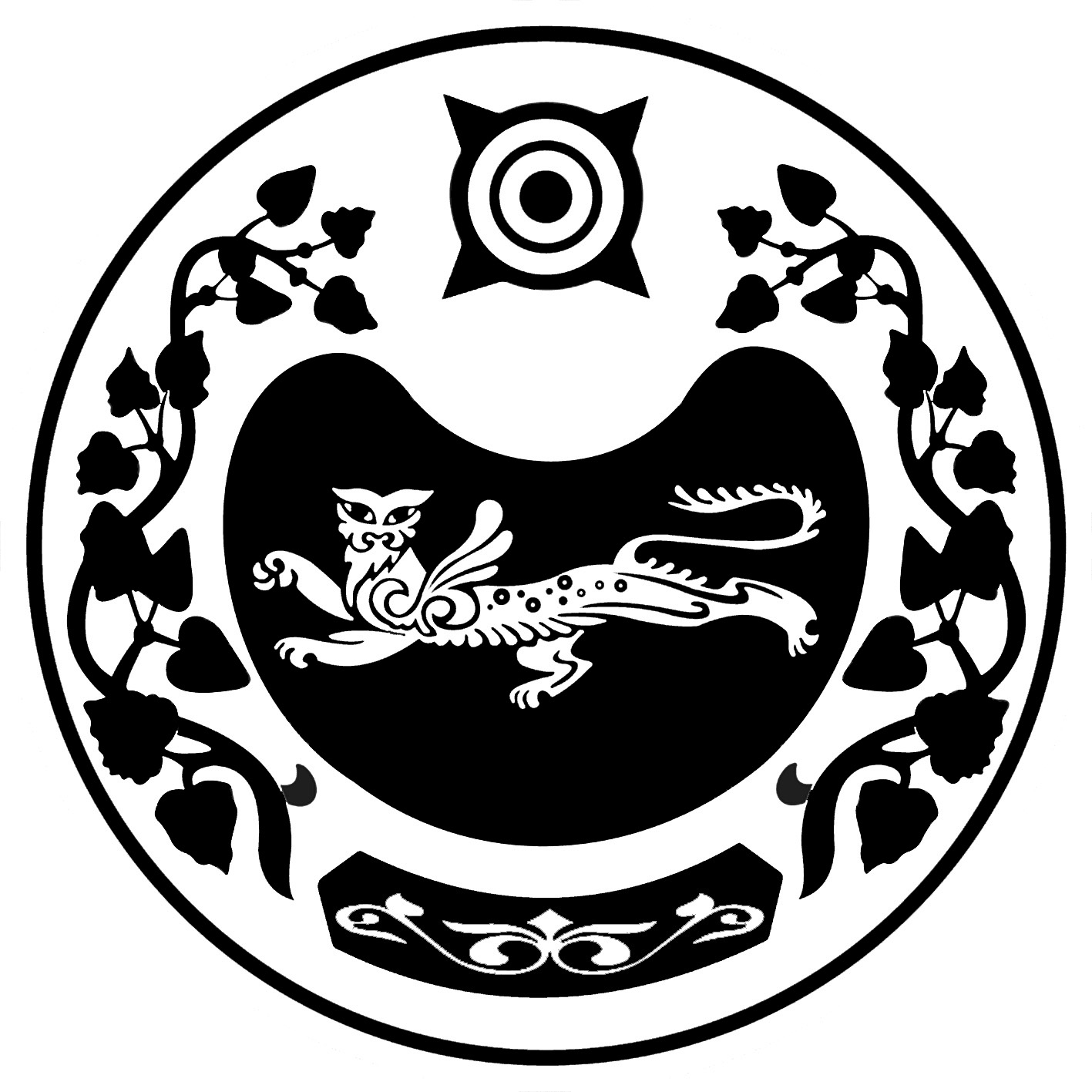 РОССИЯ ФЕДЕРАЦИЯЗЫ		                                   РОССИЙСКАЯ ФЕДЕРАЦИЯХАКАС РЕСПУБЛИКАЗЫ			                         РЕСПУБЛИКА  ХАКАСИЯ   АFБАН ПИЛТIРI  		                                              УСТЬ-АБАКАНСКИЙ РАЙОН МОСКОВСКАЙ ААЛ ЧОБIНIН		       	                 АДМИНИСТРАЦИЯУСТАF ПАСТАА	                                                      МОСКОВСКОГО СЕЛЬСОВЕТАПОСТАНОВЛЕНИЕот «01» марта 2022 года                                                                          №   6 -пс. МосковскоеО внесении изменений в постановление Главы  Московского сельсоветаот 04.05.2010г.  № 44-п «О создании Комиссии по урегулированию конфликта интересов администрации муниципального образования  Московский сельсовет» 	В соответствии со ст. 14.1 Федерального закона от 02.03.2007 г. № 25-ФЗ «О муниципальной службе в РФ», руководствуясь Уставом муниципального образования Московский сельсовет, ПОСТАНОВЛЯЮ:1. Внести изменения  в постановление  главы Московского сельсовета от 04.05.2010 г. № 44-п «О создании комиссии по урегулированию конфликта интересов администрации муниципального образования Московский сельсовет» (с изменениями от 02.06.2014г. № 43-п):      1.1. Утвердить  состав комиссии по урегулированию конфликта интересов администрации муниципального образования Московский сельсовет в следующем составе:            1.2. Пункт 1. Постановления от 04.05.2010г № 44-п считать утратившим силу.2.  Специалисту администрации Московского сельсовета (Кравчук Т.А.)   обнародовать данное  Постановление на информационном стенде.3.   Данное постановление вступает в силу с момента подписания.       4.  Контроль за исполнением настоящего постановления оставляю за собой.       оставляю за собой.Глава   Московского сельсовета                                                    		 А.Н.АлимовЛ.Н. НикифороваСпециалист 1 категории администрации Московского сельсовета -   председательЧлены комиссииЧлены комиссииТ.А. КравчукСпециалист 1 категории администрации Московского сельсовета   -  секретарьИ.Н. ГриневичЗаместитель главного бухгалтера централизованной бухгалтерии администрации Московского сельсоветаЕ.А. БуяноваЗаведующая  филиалом № 5 Усть-Абаканской ЦБС